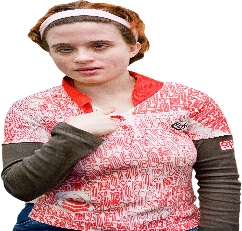 Being a memberBeing a member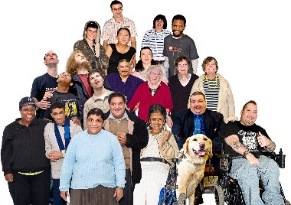 People First organisations are member-led. People First organisations are member-led. 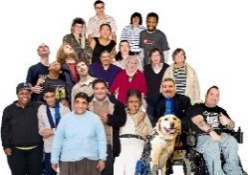 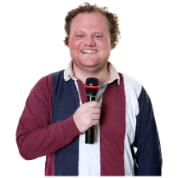 This means they are run by the members for the members.This means they are run by the members for the members.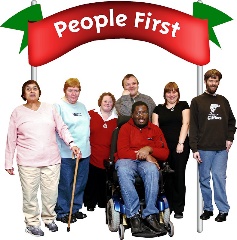 If you are a member it is your organisationIf you are a member it is your organisation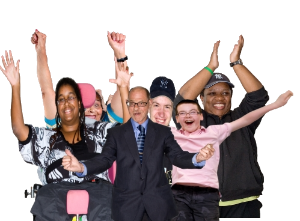 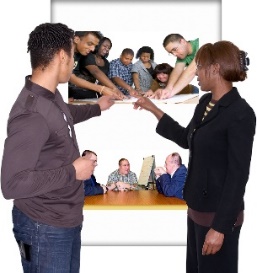 All members help the organisation to make decisions.All members help each other.All members help the organisation to make decisions.All members help each other.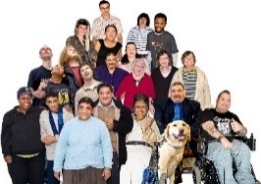 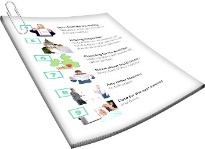 Here is some important information for members:Here is some important information for members: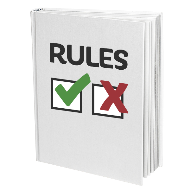 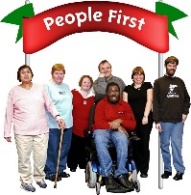 You need to follow the organisation’s rulesYou need to follow the organisation’s rules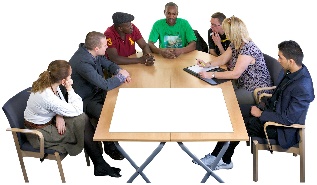 It is important to come to members’ meetingsIt is important to come to members’ meetings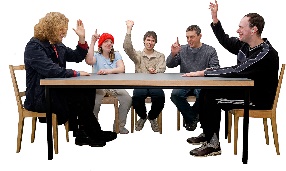 you can vote at members’ meetingsyou can vote at members’ meetings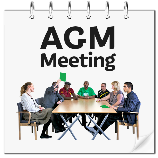 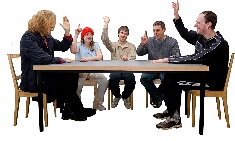 you can vote at the Annual General Meetingyou can vote at the Annual General Meeting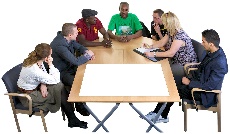 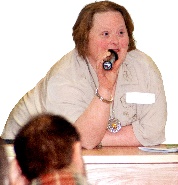 you can speak up at members’ meetingsyou can speak up at members’ meetings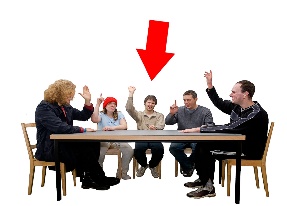 you can stand for election to the members’you can stand for election to the members’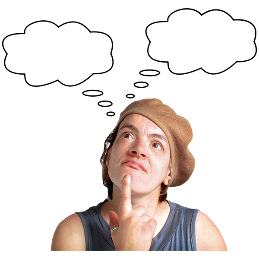 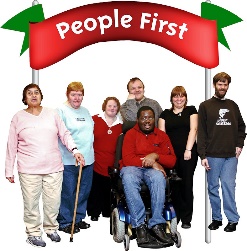 you can suggest ideas for the organisationyou can suggest ideas for the organisation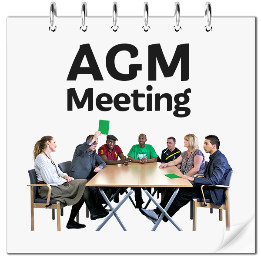 The Annual General Meeting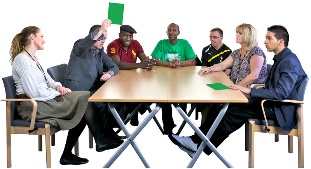 This is the most important meeting of the year.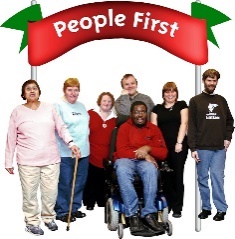 Each organisation has its own rules about how to run an Annual General Meeting. 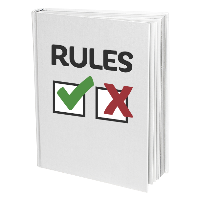 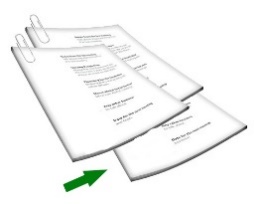 The rules for the Annual General Meeting are in your constitution. 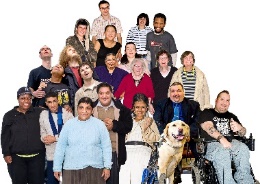 Members come to the Annual General Meeting to:Members come to the Annual General Meeting to: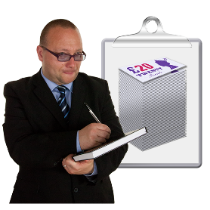 find out how much money comes into the organisationfind out how much money comes into the organisation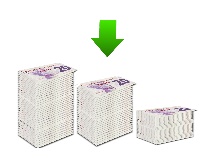 find out how much money the organisation has spentfind out how much money the organisation has spent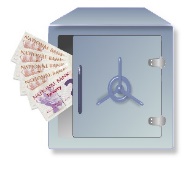 find out how much money the organisation has in the bankfind out how much money the organisation has in the bank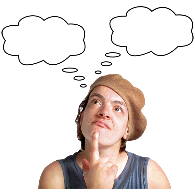 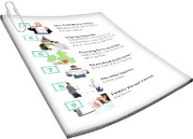 hear about plans for next yearhear about plans for next year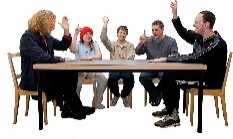 vote for who is on the members’ committeevote for who is on the members’ committeevote for who is on the Boardvote for who is on the Board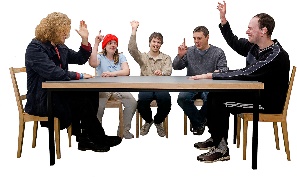 vote on big decisionsvote on big decisions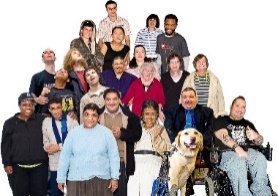 Every member has a vote.  Every member has a vote.  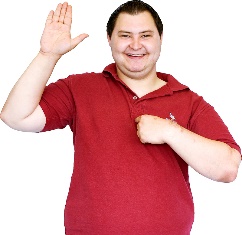 It is important to use your vote.It is important to use your vote.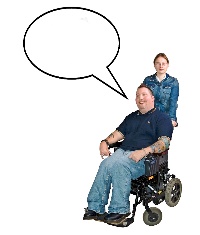 When you vote, you are having a say.When you vote, you are having a say.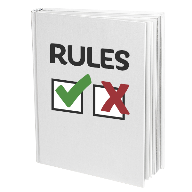 Your organisation will have rules about:Your organisation will have rules about: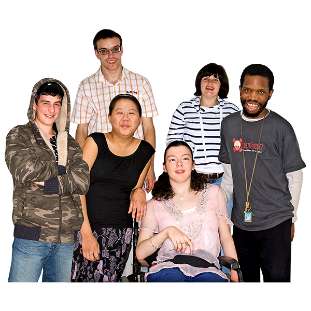 how many people are on the members’ committeehow many people are on the members’ committee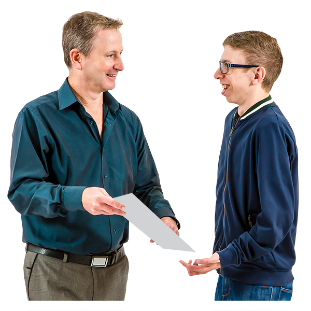 how long someone is on the members’ committeehow long someone is on the members’ committee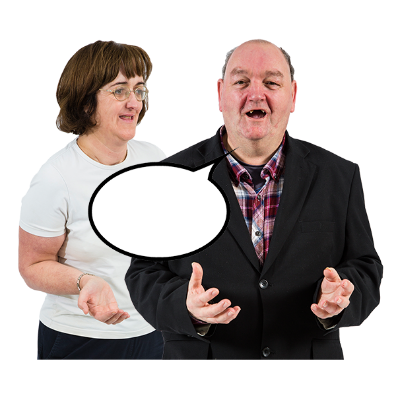 how to speak up if you want to be on the members’ committeehow to speak up if you want to be on the members’ committeehow to vote for someone to be on the members’ committeehow to vote for someone to be on the members’ committee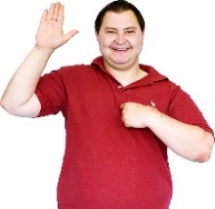 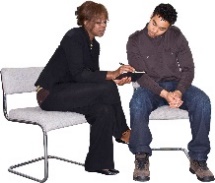 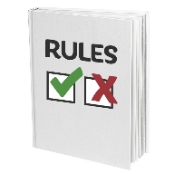 Ask the Chair to tell you the rules. A member of staff could support you.Ask the Chair to tell you the rules. A member of staff could support you.